Муниципальное образование Ханты-Мансийского автономного округа – Югрыгородской округ город Ханты-Мансийск муниципальное бюджетное дошкольное образовательное учреждение «Детский сад № 9 «Одуванчик»(МБДОУ Детский сад № 9 «Одуванчик»)Консультация для родителей «Особенности речевого развития детей среднего дошкольного возраста»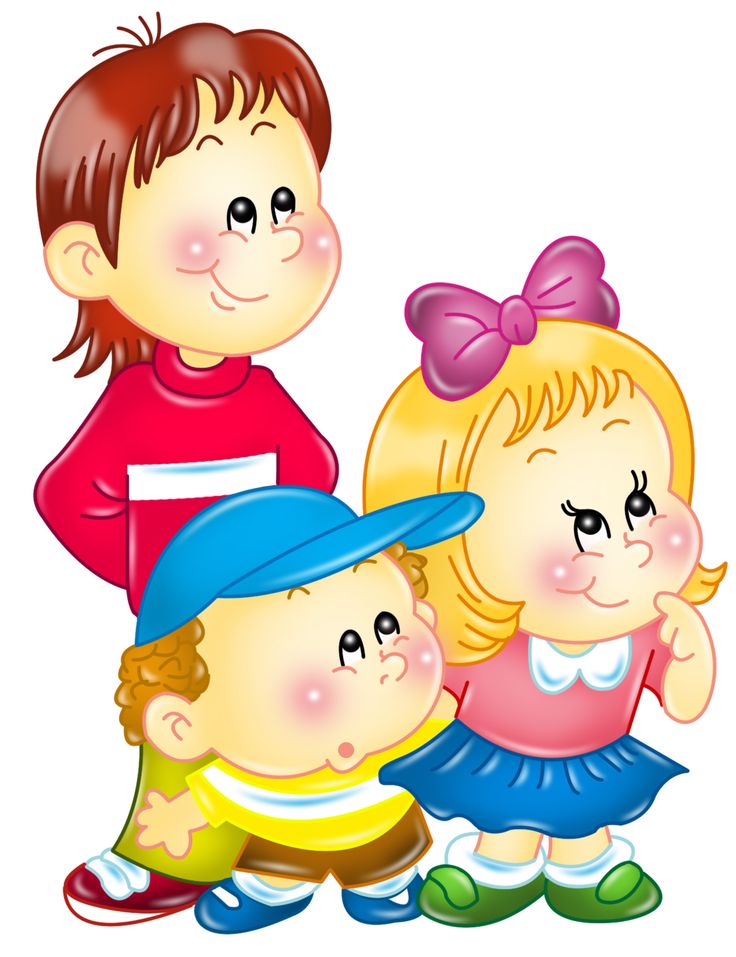 Воспитатель: Никифорова Л.А. г. Ханты-Мансийск2020Для успешного решения задач воспитания подрастающего поколения необходимо знание закономерностей физического и психологического развития детей.Становление речи у детей, сущность и закономерности, механизмы этого сложного процесса изучают представители разных наук - психологи, физиологи, лингвисты, педагоги, фольклористы.Пятый год жизни - период наибольшего увеличения активного увеличения словарного запаса. К пяти годам количество слов доходит до 2500. Уровень речевого развития может выявляться как в начале учебного года, так и в середине (или в конце).При благоприятных условиях усвоение звуковой системы языка происходит к 4 годам (правильное звукопроизношение, становление интонационной структуры речи, умение передать элементарную интонацию вопроса, просьбы, восклицания). Ребенок накапливает определенный запас слов, который содержит все части речи. Превалирующее место в детском словаре занимают глаголы и имена существительные, обозначающие предметы и объекты ближайшего окружения, их действие и состояние ребенка активно формируются обобщающие функции слов.Главное направления развития речи ребенка на пятом году жизни – освоение связной монологической речи. В это время происходят заметные изменения в формировании грамматического строя речи, освоении способов словообразования, взрыв словесного творчества. 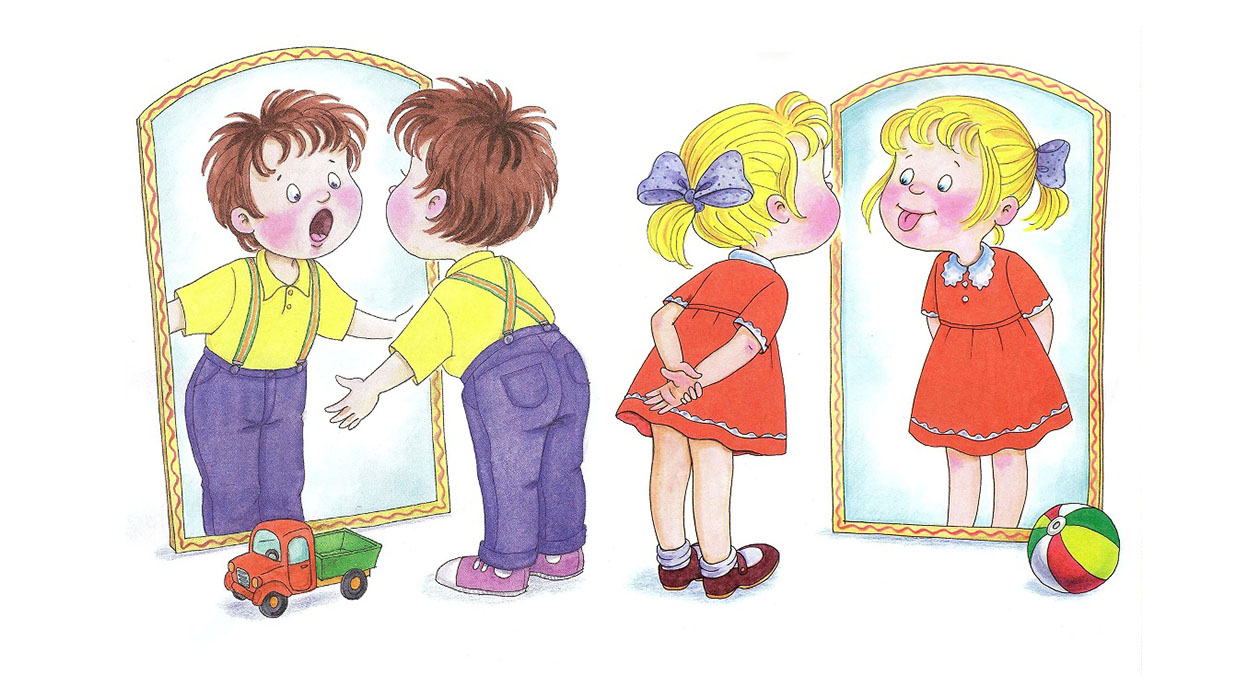 Активный словарь обогащается словами, обозначающими качества предметов, производимые с ними действия. Дети могут определить назначение предмета («мяч - это игрушка, в него играют»), начинают активнее подбирать слова с противоположным (антонимы) и близким (синонимы) значением, сравнивают предметы и явления, применяют обобщающие лова (существительные с собирательным значением – мебель, одежда, обувь и т.п.). Дошкольники средней группы осваивают разные типы высказываний – описание и повествование. Речь детей становится более связной и последовательной; совершенствуются понимание смысловой стороны речи, синтаксическая структура предложений, звуковая сторона речи, то есть все те умения, которые необходимы для развития связной речи.В речи детей пятого года жизни встречаются следующие нарушения:-неправильное произношение шипящих и сонорных звуков;-недостаточно развитая интонационная выразительность;-недостатки в освоении грамматических правил речи (согласование существительных и прилагательных в роде и числе, употреблении родительного падежа множественного числа). Речь детей средней группы отличается подвижностью и неустойчивостью. Они могут ориентироваться на смысловую сторону слова, однако объяснение значения слова у многих вызывает затруднение. Большинство детей не владеют в достаточной степени умением строить описание и повествование, нарушают структуру и последовательность изложения, не могут вязать между собой предложения и части высказывания.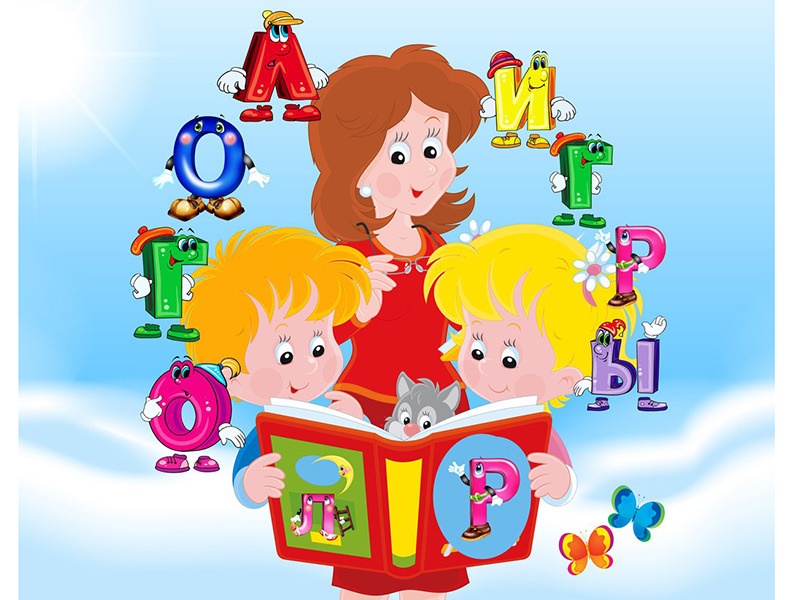 Родители, помните!Речевой навык не передается по наследству, малыш перенимает опыт речевого общения у окружающих его взрослых (прежде всего родителей), то есть овладение речью находится в прямой зависимости от окружающей ребенка речевой среды. Поэтому очень важно, чтобы дома он слышал правильную, грамотную речь.Важной стороной речевого развития является правильное произношение звуков. Кроме того, дети с нечеткой речью не уверены в себе, неохотно вступают в общение со сверстниками и взрослыми.Ребенок 4-5 лет должен правильно произносить все звуки. Если это не так, не теряйте времени. Не надейтесь на то, что речевые недостатки исчезнут сами собой. Лучше обратиться за помощью к логопеду.Не забывайте, что решающее значение для развития разговорной речи дошкольника имеет его общение с вами. 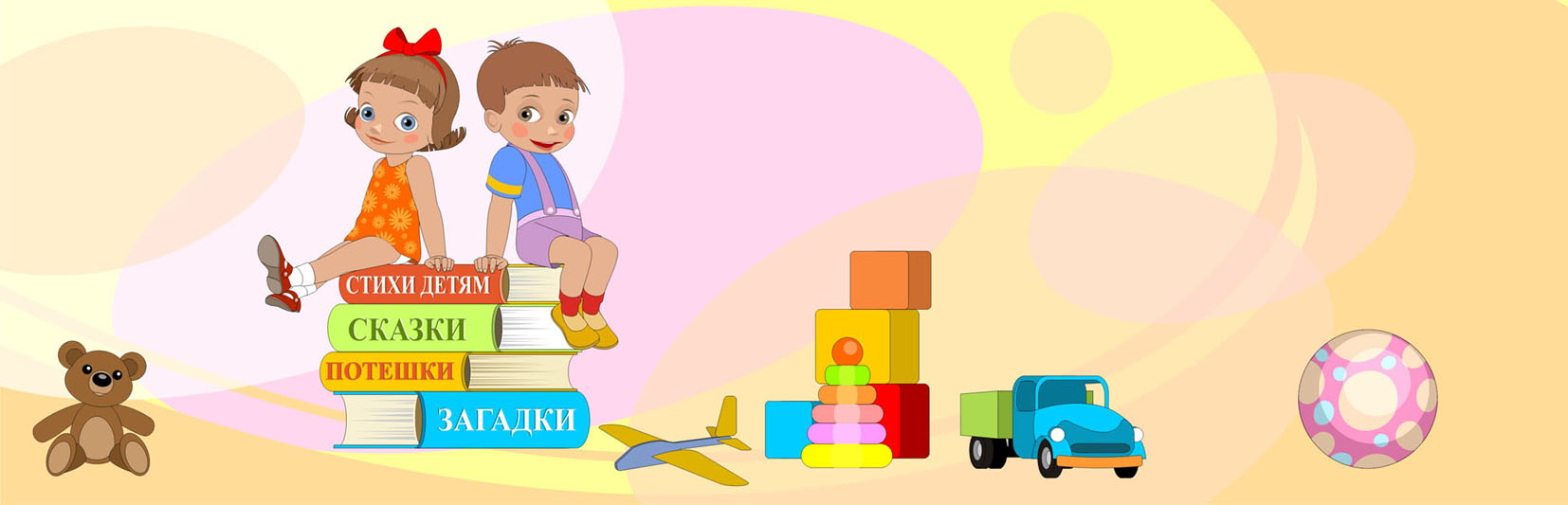 